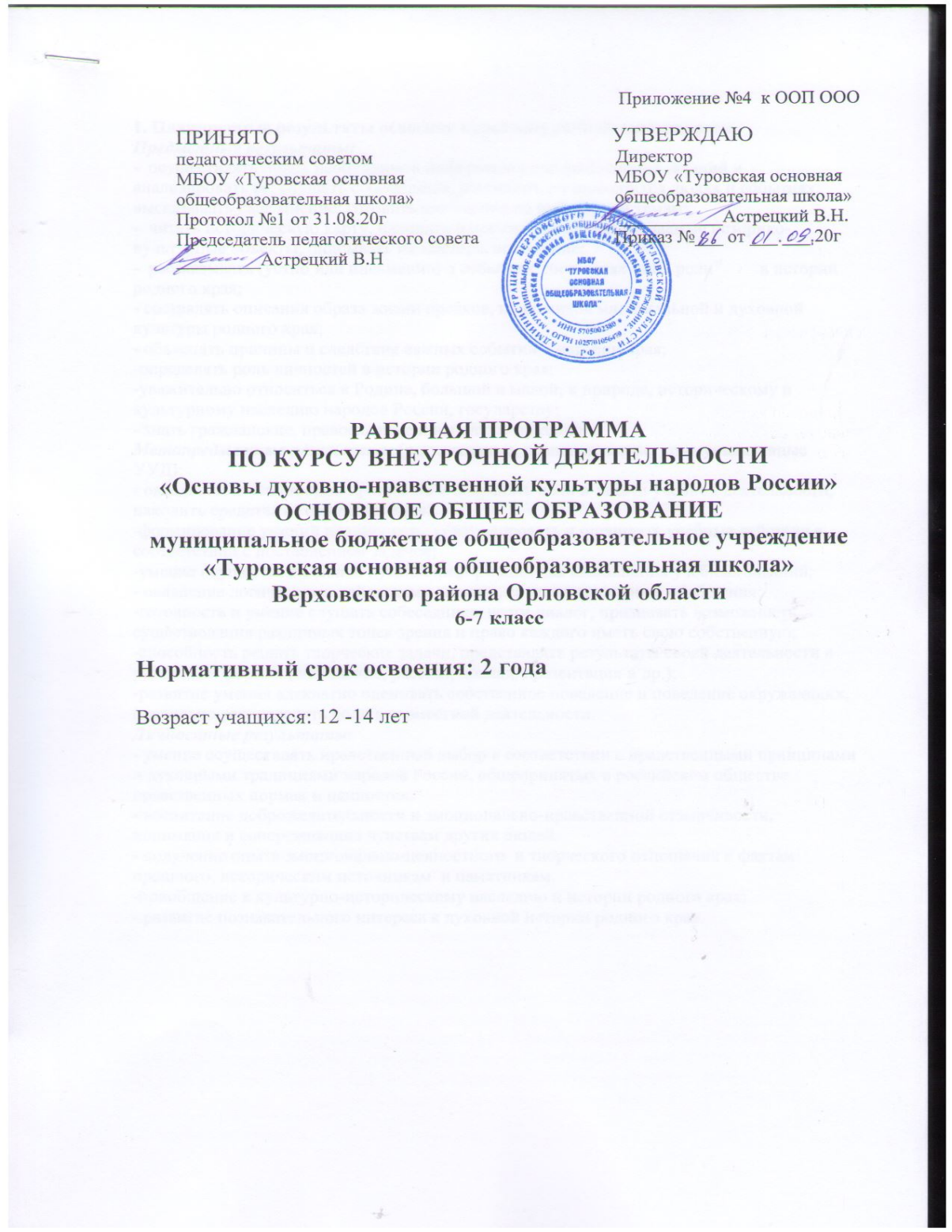 1. Планируемые результаты освоения курса внеурочной деятельности.Предметные результаты:-  осуществлять поиск необходимой информации для выполнения заданий и анализировать её; слушать собеседника, рассказать о выдающихся людях и событиях; высказывать свое мнение; готовить сообщения по выбранным темам;-  читать историческую карту, находить и показывать на ней изучаемые историко-культурные объекты; описывать их месторасположение;-  рассказывать (устно или письменно) о событиях, личностях  и их роли          в истории родного края;- составлять описания образа жизни предков, памятников материальной и духовной культуры родного края;- объяснять причины и следствия важных событий в истории края;-определять роль личностей в истории родного края;-уважительно относиться к Родине, большой и малой, к природе, историческому и культурному наследию народов России, государству; - знать гражданские, православные и народные праздники.Метапредметные результаты (регулятивные, познавательные, коммуникативные УУД):- овладение способностью принимать и сохранять цели и задачи учебной деятельности, находить средства её осуществления;-формирование умений планировать, контролировать и оценивать учебные действия в соответствии с поставленной задачей;-умение осуществлять поиск нужной информации для выполнения учебных заданий;- овладение логическими действиями анализа, синтеза, сравнения, обобщения;-готовность и умение слушать собеседника, вести диалог, признавать возможность существования различных точек зрения и право каждого иметь свою собственную;-способность решать творческие задачи, представлять результаты своей деятельности в различных формах (сообщение, рассказ, доклад, презентация и др.);-развитие умения адекватно оценивать собственное поведение и поведение окружающих, правильно распределять роли в совместной деятельности.Личностные результаты:- умение осуществлять нравственный выбор в соответствии с нравственными принципами и духовными традициями народов России, общепринятых в российском обществе нравственных нормах и ценностях.- воспитание доброжелательности и эмоционально-нравственной отзывчивости, понимания и сопереживания чувствам других людей.- получение опыта эмоционально-ценностного  и творческого отношения к фактам прошлого, историческим источникам  и памятникам.-приобщение к культурно-историческому наследию и истории родного края;- развитие познавательного интереса к духовной истории родного края.2. Содержание курса внеурочной деятельности.6 классЗанятие 1. Вводное.  Знакомство с курсом. Понятие «духовное наследие». Предмет изучения. Выдающие люди Орловского края. Писатели-орловцы: Ф. И. Тютчев, А. А. Фет, И. С. Тургенев, Н. С. Лесков, И. А. Бунин, и др. Святитель Феофан Затворник. Историк, краевед Г. М. Пясецкий. Структура курса. Формы работы.Формы организации и виды деятельности обучающихся. Коллективная: работа с понятием, беседа по вопросам, подготовка,  слушание  и обсуждение сообщения.Занятие 2. Исторические источники  — об истории Орловского края.Исторический источник. Вещественные источники. Письменные сказания и летописи. Жития святых — жанр духовной литературы. Современные носители информации — сайт Орловско-Болховской митрополии. Формы организации и виды деятельности обучающихся. Коллективная: работа с понятием, просмотр презентации и составление рассказа.Занятие 3. Вятичи – наши предки.Первоначальные сведения о жителях Орловского края. Происхождение названия реки Оки. Легенда о племенах, поселившихся на Оке. Характер вятичей. Отношения вятичей с князьями Древнерусского государства.Формы организации и виды деятельности обучающихся. Групповая: работа с текстами и документами, ответы на вопросы и выполнение заданий.Занятие 4. Занятия вятичей. Охота. Бортничество. Земледелие. Скотоводство. Ремесло. Орудия труда. Формы организации и виды деятельности обучающихся.Групповая: работа с текстами и дополнительной литературой,  подготовка,  слушание            и обсуждение сообщений.Занятие 5. Быт и обычаи вятичей.Организация жизни вятичей. Жилища. Семья. Положение женщины в семье. Радушие и гостеприимство. Военные обычаи.Формы организации и виды  деятельности обучающихся. Групповая: работа с текстами,  подготовка,  слушание  и обсуждение сообщений.Занятие 6. Верования наших предков. Язычество. «Киево-Печерский патерик» о борьбе вятичей против принятия христианства.История возникновения христианства в нашем крае. Просветитель земли Орловской Иоанн Кукша и его ученик Никон. Чудеса. Отношение вятичей к христианству. Распространение христианства на Орловщине. Формы организации и виды деятельности обучающихся.Коллективная: работа с понятиями, работа с текстом, ответы на вопросы, выполнение заданий.Занятие 7. Святое имя. Просветитель земли Орловской Иоанн Кукша. Иоанн Кукша – монах Киево-Печерского монастыря. Священная миссия.  Судьба просветителя. Святые места: село Карандаково. Святой источник священномученика Иоанна Кукши. Формы организации и виды деятельности обучающихся.Групповая: работа с текстом, выполнение заданий, ответ на проблемный вопрос,  работа с исторической картой, написание сочинения-размышления.Занятие 8—9. Обобщение по теме «Преданья старины глубокой…»Формы организации и виды деятельности обучающихся. Совместная: просмотр  и обсуждение презентаций учащихся, работа с понятиями.Занятие 10. Летописи о первых городах Орловского края.Летописи — первоначальный источник сведений о первых городах. Вщиж. Карачев. Брянск. Елец. Кромы. Мценск. Новосиль и др. Междуусобная борьба князей и разорение ими Орловских городов и земель.Формы организации и виды деятельности обучающихся.Групповая: работа с текстами документов и дополнительной литературой, сравнительной таблицей, выполнение заданий. Занятие 11. Древний город Мценск.Город на карте области. История названия города. История города в событиях и фактах.  Святыни края.Формы организации и виды деятельности обучающихся.Совместная: работа по изучению старинного герба; работа с картой Орловской области; знакомство с точками зрения на происхождение названия города, работа           с текстом, выполнение заданий, подготовка,  слушание и обсуждение сообщений.Занятие 12. Древний город Кромы.Город на карте области. История названия города. История города в событиях и фактах. Святыни края.Формы организации и виды деятельности обучающихся. Совместная: изучение  старинного  герба, работа с картой Орловской области; работа           с текстом, выполнение заданий, ответы на проблемные вопросы, подготовка,  слушание и обсуждение сообщений.Занятие 13. Древний город Болхов. Город на карте области. История названия города. История города в событиях и фактах. Святыни края.Формы организации и виды  деятельности обучающихся.Совместная: изучение старинного герба,работа с картой Орловской области; работа            с текстом, ответы на вопросы.  Индивидуальная: составление рассказа.Занятие 14—15. Орёл изначальный.Никоновская летопись об основании города. Предание об основании города и его названии. Первоначальный вид и назначение города. Главные дороги Орловского края, по которым вглубь страны совершали набеги крымские татары. Особые меры против их вторжения. Служилые люди. Жители посада. Постройка первых церквей.Формы организации деятельности обучающихся.Групповая: работа                с текстами и документами, ответы на вопросы, выполнение  заданий, изучение старинного герба, работа с картой Орловской области; сопоставление разных точек зрения на происхождение названия города; установление соответствия между старыми и современными названиями частей города; составление хронологической таблицы.Занятие 16. Первые орловские храмы и монастыри.История первых орловских храмов и монастырей: Рождественский собор, Богоявленский мужской монастырь. Формы организации и виды деятельности обучающихся.Парная: работа с понятиями; работа со словарями и фотоматериалами. Коллективная: Работа с текстами и дополнительной литературой, выполнение заданий, подготовка,  слушание и обсуждение сообщений.Занятие 17. Церкви и монастыри 16—17 веков.Церковное строительство на Орловщине. Церкви и монастыри.Формы организации деятельности и виды деятельности обучающихся.Индивидуальная: работа с текстом и дополнительной литературой; выполнение заданий; составление хронологической таблицы.Занятие 18. Свято-Успенский мужской монастырь города Орла.История возникновения монастыря. Судьба Свято-Успенского монастыря  в годы великих потрясений. Возрождение.Формы организации и виды деятельности обучающихся. Индивидуальная: работа с текстами и дополнительной литературой,ответы на вопросы; подготовка,  слушание  и обсуждение сообщений.Занятие 19.Троицкий Рождества Богородицы Оптин женский монастырь города Болхова.Местонахождение монастыря. История названия монастыря. Возрождение. Повседневная жизнь монастыря.Формы организации и виды  деятельности обучающихся.Групповая: работа с текстами и дополнительной литературой;  развёрнутый ответ на вопрос; создание презентации, подготовка,  слушание  и обсуждение сообщений.Занятие20. Сергиевский монастырь города Ливен. Город Ливны на карте области. История возникновения монастыря. Судьба Сергиевского храма в годы великих потрясений. Возрождение. Подвижник архимандрит Алексей Щеглов.Формы организации и виды деятельности обучающихся. Совместная:  работа по изучению старинного герба; работа с картой Орловской области; работа с текстом, составление хронологической таблицы; подготовка,  слушание  и обсуждение сообщений.Занятие21. Проект на тему  «Однажды я побывал…»Формы организации и виды деятельности обучающихся.Совместная: представление презентаций; выступление с сообщениями, защита проектов, работа с понятиями.Занятие22. Вода. Святая вода.Вода. Святая вода. Первое освящение воды. Крещенская вода. Агиасма. Использование святой воды. Отношение к святой воде. Формы организации и виды деятельности обучающихся. Совместная: работа с текстом; работа с понятиями, ответы на вопросы викторины; подготовка, слушание и обсуждение сообщений. Индивидуальная: составление памятки.Занятие23. Святые источники Болховского края.Общая характеристика источников. Спас-Чекрякский святой источник. Священно исповедник Георгий Коссов. Тихвинский святой источник Троицкого Рождества Богородицы Оптина монастыря.Формы организации и виды деятельности обучающихся.Групповая: работа с текстами,  выполнение заданий, ответ на проблемный вопрос; подготовка,  слушание  и обсуждение сообщений.Занятие 24. Православный праздник Рождества Христова.Священное писание о Рождестве Иисуса Христа. Священное предание о событиях праздника. Традиции праздника. Паломничества.Формы организации деятельности обучающихся.Совместная: рассматривание иконы праздника;   работа с текстами,  выполнение заданий, ответы на вопросы.Занятие 25. Православный праздник Пасхи. Священное писание о Воскресении Иисуса Христа. Священное предание о событиях праздника. Традиции праздника.Формы организации и виды деятельности обучающихся. Совместная: рассматривание иконы праздника; групповая: работа с текстами,  ответы        на вопросы.Занятие 26. Праздник святого Георгия Победоносца в Орле.  Житие святого Георгия Победоносца.  Молодёжное Братство святого Георгия в Орле. Миссионерская деятельность. Традиции праздника в городе Орле: богослужение, Крестный ход, молебен, выступления клубов единоборств, парусная регата, гала-концерт.Формы организации и виды деятельности обучающихся. Парная:  работа с текстом, выполнение заданий. Занятие 27. Святые Кирилл и Мефодий — основатели славянской письменности. Праздник славянской письменности. Житие святых Кирилла и Мефодия. Вклад святых в создание алфавита – кириллицы. Первые книги: Библия, Апостол, Псалтирь.Формы организации и виды  деятельности обучающихся.Парная: работа с текстом;  ответы на вопросы, выполнение заданий, составление карты-схемы.Занятие 28. Православный праздник Святой Троицы. История название праздника. Священное писание о Сошествии Святого Духа на апостолов. Священное предание о событиях праздника. Традиции праздника. Паломничество. Формы организации и виды деятельности обучающихся. Совместная: рассматривание иконы праздника; групповая: работа с текстами,  выполнение заданий. Индивидуальная: развёрнутый ответ на вопрос.Занятие 29. Викторина «Люби и знай родной свой край».Форма организации и виды деятельности. Коллективная: викторина; ответы на вопросы; работа с тестами, понятиями; подготовка,  слушание  и обсуждение сообщений.Занятие 30—33. Экскурсия по городу с посещением святыни Орловского края.Форма организации и виды деятельности. Экскурсия по городу, посещение храма.(В соответствии с материально-техническими ресурсами образовательной организации определяется один объект экскурсии: пешая экскурсия, музей — или несколько объектов при наличии транспорта).Занятие 34. Обобщение курса.Форма организации и виды деятельности. Учебные проекты,  тестирование, выставки материалов, созданных обучающимися и т. п. Формой итогового занятия может быть праздник или конкурс.7 классЗанятие 1—2.Орловская крепость: история и судьба.Характеристика основных этапов существования Орловской крепости. Современное состояние исторического объекта «Орловская крепость».Формы организации и виды деятельности обучающихся. Групповая: работа с текстами и документами, ответы на вопросы, выполнение заданий. Индивидуальная:  записи в тетради.Занятие 3. Образование Орловской губернии.Отзыв о городе московского священника, Иоанна Лукьянова. Учреждение Орловской губернии. Посещение города Орла Екатериной II. Градостроительство в первые годы основания губернии. Формы организации и виды деятельности обучающихся.Групповая: работа с текстами и документами, ответы на вопросы, выполнение заданий. Индивидуальная: работа с понятиями.Занятие 4. История Орловской духовной семинарии.Учреждение Орловской семинарии в Орле. Преподаватели и воспитанники духовной семинарии.Формы организации и виды деятельности обучающихся. Групповая: работа с текстом; ответы на вопросы и формулирование выводов по теме.Занятие 5—6.  Орловский край в годы Отечественной войны 1812 года.Помощь жителей Орловской губернии русской армии. Алексей Петрович Ермолов и его заслуги перед Отечеством. Формы организации и виды деятельности обучающихся.Индивидуальная:  работа с документами, чтение и анализ текстов.Занятие7. Роль религии в жизни крестьян. Жизнь и быт сельского духовенства.Быт и нравы крестьян Орловской губернии в XIX века.  Религия в жизни крестьян. Жизнь и быт сельского духовенства.Формы организации и виды деятельности обучающихся. Индивидуальная:  работа с текстом, ответы на вопросы, работа с понятием. Коллективная: размышления  о смысле пословиц, обмен мнениями.Занятие 8.  Облик города Орла и повседневная жизнь горожан в XIX веке.Облик города во второй половине XIX века. Образ жизни городского населения. Формы организации и виды деятельности обучающихся. Индивидуальная: работа с текстом, ответы на вопросы, составление рассказа. Коллективная: формулирование  обобщающего  вывода по теме занятия.Занятие9—10. Выдающиеся деятели культуры Орловского края XIX века.Видные учёные-орловцы. Знаменитые писатели и поэты. Знаменитые художники. Известные музыканты.Формы организации и виды деятельности обучающихся.Совместная: представление  презентаций,  подготовка, слушание и обсуждение сообщений, формулирование обобщающего вывода по теме занятия.Занятие11. Дорогами потерь и утрат к Возрождению (история и судьба православных храмов и монастырей города Орла).Культовые здания города Орла до 1917 года. Ныне действующие церкви.Формы организации и виды деятельности обучающихся. Коллективная:    работа со стихотворением и материалами  устного журнала. Занятие12—13. Село Старцево-Лепёшкино: история и современность.Свято-Никольская церковь села Старцево-Лепёшкино.Первое упоминание о церкви  святого Николая Чудотворца в писцовых книгах XVI века. Внешний вид церкви. Строительство каменной церкви. История церкви в лицах: А.И. Каменев, барон Остен-Сакен, П. А. Гладков. Подвижник земли Орловской протоиерей Иоанн Квятович. Святыни церкви.А. В. Германо — писатель, драматург, создатель цыганского алфавита, уроженец села Старцево-Лепёшкино.Формы организации и виды деятельности обучающихся. Коллективная: чтение и анализ текстов, документов; ответы на вопросы, выполнение заданий. Индивидуальная: составление рассказа; работа с понятиями.Занятие14—15. Введенский женский монастырь города Орла.Основание Введенского женского монастыря. История монастыря в XIX веке. Судьба монастыря в XX веке. Формы организации и  виды деятельности обучающихся. Коллективная: анализ текстов, выполнение заданий; составление рассказа. Индивидуальная: работа с понятиями.Занятие16. Село Корсунь: история и современность.Памятные места села Корсунь. Имение Вельяминовых-Зерновых. Возрождение духовной жизни в селе Корсунь в ХХI веке. Открытие женского и мужского монастырей.Формы организации и виды деятельности обучающихся.Коллективная: чтениеи анализ текста, ответына вопросы; составление рассказа. Индивидуальная: работа с понятиями.Занятие17. Иверская церковь города Орла.Иверская церковь в истории города. Судьба церкви в XX веке. Формы организации и виды деятельности обучающихся.  Коллективная: чтение и анализ текстов, ответы на вопросы; составление рассказа. Индивидуальная: работа с понятиями.Занятие18. Храм-часовня во имя Александра Невского в Орле.История святыни — храм-часовня во имя Александра Невского на карте Орловской области. Месторасположение храма-часовни Александра Невского в Орле. Хроника военных событий 1941 года. Идея создания храма. Этапы постройки часовни. Особенности внутреннего оформления.Формы организации и виды деятельности обучающихся. Индивидуальная: работа с текстом, выполнение заданий. Коллективная: составление  паспорта экскурсионного объекта.Занятие19. Святитель Феофан Затворник.Святитель. Страницы жития святого. Связь Феофана Затворника с Орловским краем. Вышенский монастырь. Духовное наследие.Формы организации и  виды деятельности обучающихся.Коллективная: работа с текстом, выполнение заданий; подготовка, слушание и обсуждение сообщений. Индивидуальная: работа с понятиями.Занятие20.Священноисповедник Георгий Коссов.Священно исповедник. Страницы жития святого. Георгий Косов                       и  Орловский край. Спас-Чекряк. Духовное наследие Георгия Коссова. Формы организации и виды деятельности обучающихся. Коллективная: работа с текстом; выполнение заданий; подготовка, слушание и обсуждение сообщений.Занятие21. Святой исповедник Сергий Сребрянский.Военный священник. Страницы жития святого. Связь Сергия Сребрянского с Орловским краем. Участие в русско-японской войне. Духовник Марфо-Мариинской обители. Духовное наследие Сергия  Сребрянского.Формы организации и  виды деятельности обучающихся. Коллективная: работа с текстом; ответы на вопросы; подготовка, слушание и обсуждение сообщений. Индивидуальная: работа с понятиями.Занятие22. Подвижник архимандрит Иоанн Крестьянкин.Архимандрит. Подвижник. Страницы жизни. Иоанн Крестьянкин и  Орловский край. Псково-Печерский монастырь. Духовное наследие Иоанна Крестьянкина.Формы организации и  виды деятельности обучающихся. Групповая: работа с текстом, выполнение заданий;  подготовка, слушание и обсуждение сообщений. Индивидуальная: работа с понятиями.Занятие23. Святитель Серафим Чичагов.Святитель. Страницы жития святого. Связь святителя с Орловским краем: епископ Орловской епархии. Герой русско-турецкой войны. Бутово. Духовное наследие Серафима Чичагова. Формы организации и виды деятельности обучающихся.Групповая:  работа с текстом; выполнение заданий; подготовка, слушание и обсуждение сообщений. Индивидуальная: работа с понятиями.Занятие 24. Проект «Подвижники благочестия Орловского края» (святые оптинские старцы-орловцы).  Формы организации и виды деятельности обучающихся.Коллективная: просмотр фильма об Оптиной пустыни, его обсуждение.Занятие 25. Орловские усадебные ансамбли XVIII—XIX века.Характеристика орловских усадебных ансамблей: усадьба Новосильцевых, Голунь, Молодовое. Формы организации и виды деятельности обучающихся.Коллективная: работа с текстом; выполнение заданий. Парная: составление плана типичной дворянской усадьбы.Занятие 26. Шаблыкино — усадьба Н. В. Киреевского. Месторасположение. Состояние имения на . Особенности архитектуры. Судьба её жителей. Современное состояние усадьбы. Формы организации и виды деятельности обучающихся. Коллективная: работа с текстом; ответы на вопросы; составление паспорта историко-культурного объекта. Индивидуальная: работа с понятиями.Занятие 27. Спасское-Лутовиново— имение И.С.Тургенева.Месторасположение.  Особенности архитектуры. Судьба его жителей. Современное состояние усадьбы.Формы организации и виды деятельности обучающихся. Коллективная: работа с текстом; ответы на вопросы; составление паспорта историко-культурного объекта. Индивидуальная: работа с понятиями.Занятие 28. Сабурово — имение графов Каменских.Месторасположение. Состояние имения на . Особенности архитектуры. Судьба его жителей. Современное состояние усадьбы. Формы организации и виды деятельности обучающихся. Коллективная: работа с текстом; ответы на вопросы; составление паспорта историко-культурного объекта. Занятие 29. Моховое — усадьба Шатиловых.Месторасположение.  Особенности архитектуры. Судьба её жителей. Современное состояние усадьбы.Форма организации и виды деятельности обучающихся. Коллективная:  работа с текстом; ответы на вопросы; составление таблицы. Индивидуальная: составление рассказа.Занятие 30. Игра по теме«Путешествие по Орловщине». Форма организации и виды деятельности. Совместная: викторина. Работа  с тестами, понятиями; подготовка, слушание и обсуждение сообщений.Занятие 31—33. Экскурсия по городу с посещением святыни Орловского края.Форма организации и виды деятельности. Экскурсия:  посещение дворянской усадьбы.(В соответствии с материально-техническими ресурсами образовательной организации определяется один объект экскурсии: пешая экскурсия, музей-усадьба — или несколько объектов при наличии транспорта).Занятие 34. Итоговое обобщение курса.Формы организации деятельности,  виды деятельности. Учебные проекты, или тестирование, или выставки материалов, созданных обучающимися. Формой итогового занятия может быть праздник или конкурс.3. Тематическое планирование с указанием количества отводимых часов на освоение каждой темы курса внеурочной деятельности 6 класс7 классЛитература:Демина, Н.Е. Летопись Иверской церкви. Орёл, 2000.Неделин, В. М. Орёл изначальный. — Орёл : изд. «Вешние воды», 2001. — 280 с. — ISBN 5-87295-114-0.Захарова, И. П. Пясецкие / – И. П. Захарова. — Орел: Изд.Александр Воробьев, 2007. — 136 с.История Орловского края. Ч. 1. С древнейших времен до конца XIX века / авт. колл.под рук. Е. И. Чапкевича. — Орёл, 2004. — 392 с. — ISBN5-89436-106-0.История Орловского края (конец 19 в. — .) [Текст] :учебное пособие / под общ.ред. Л.Н. Жиронкиной. — Орёл. — Бюджетное образовательное учреждение Орловской области дополнительного профессионального образования (повышения квалификации) специалистов «Орловский институт усовершенствования учителей», 2015. — 88 с.Каширина, В. В., Моисеева, Н. Л., иеромонах Нафанаил (Мещеряков). Святитель Феофан и книги. — пос. Выша, Рязанская обл: Успенский Вышенский монастырь, 2014.Катанов,В. Однажды в Орле. Историческое повествование. — Орел : изд. «Вешние воды», 1993. — 512 с.Левин, А., Левин, С. Прогулки по Сабуровской крепости и русской истории. — Орел, 2013.Летопись Орловского Введенского монастыря. —изд-во Орловский Введенский монастырь, 2013.Мир путешествий. —http://www.orel57.ruМищенко, А. К. Вечный круг календаря земли Орловской. Орел, 2006.Мищенко, А. К. Всероссийский старец архимандрит Иоанн Крестьянкин. Москва, 2010.Мищенко, А. К. Святая вода Орловского края. Орел, 2015.Неделин,В. М., Ромашов, В. М. Архитектурные древности Орловщины. Орёл : изд. «Вешние воды», 1998. — 192 с. — ISBN 5-87295-081-0.Орловские епархиальные ведомости. —  № 6, июнь 2016: Перелыгина Л. Летопись Сергиевского храма. — Орёл, 2000.Поспелов, Е. М. Географические названия России : топонимический словарь / Е. М. Поспелов. — М. : АСТ : Астрель, 2008. — 523 с.Пясецкий, Г. М. Забытая история Орла / сост. В. М. Катанов. — Тула :Приок. кн. изд, Орел : изд. Орловской государственной телерадиокомпании, 1993. — 251 с.  — ISBN 5-7639-0562-8.Сиповский, В. Д. Родная старина. Отечественная история в рассказах и картинках с 9—16 века.— Москва. — «Современник», 1912.Хрестоматия по истории Орловского края. – Тула:Приокское книжное издательство, 1966.№ТемаКол-во часов1Вводное занятие12«Преданья старины глубокой…»83Древние города Орловского края64Духовноенаследие Орловского края65Святые источники Орловщины26Православные праздники на Орловской земле57Викторина «Люби и знай родной свой край»18Экскурсия  по городу с посещением святыни Орловского края49Итоговое обобщение по курсу1Всего:34№ТемаКол-во часов1Орловский край в истории страны102Духовное наследие Орловского края143«Дворянские гнёзда» Орловского края54Игра по теме  «Путешествие по Орловщине»15Экскурсия по городу с посещением святыни или дворянской усадьбы36Итоговое обобщение по курсу1Всего:34